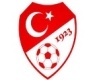 TÜRKİYE FUTBOL FEDERASYONUAMATÖR İŞLER KURULU BAŞKANLIĞIRİZE FUTBOL İL TEMSİLCİLİĞISAYI    : 2017-2018 /TK                                                                                                                02/10/2017KONU :16 KÜME FINDIKLISPOR   LİGDEN ÇEKİLMEGENÇLİK HİZMETLERİ VE SPOR İL MÜDÜRLÜĞÜNE                                                                                    RİZE  2017-2018 Futbol sezonunda  Fındıklı spor U-16  liginde ilan edilen yer ,tarih ve saatte  gereken  futbol müsabakalarına katılmadığından kalan futbol müsabakalarına atama ve görevlendirme yapılmayacaktır. 							             TARKAN MAMATİ                                                                                                    FUTBOL İL TEMSİLCİSİ YrdADRES : Çarşı Mah. Cumhuriyet Cad. Bel. 5. Blok Kat: 3  Rizetarkan_mamati@hotmail.com      Faks : 0464 2121861      GSM: 0 535 448 4466FINDIKLISPOR U-16FINDIKLISPOR U-16FINDIKLISPOR U-16FINDIKLISPOR U-16TARİHSAATTAKIMLARSAHA184  EKİM  2017  CARŞAMBA15:00FINDIKLISPOR- Ç. MADENGÜCÜSPORFINDIKLI2410  EKİM  2017   SALI15:00ARDESENSPOR- FINDIKLISPORARDEŞEN3223  EKİM  2017   PAZARTESİ15:00GUNEYSUSPOR- FINDIKLISPORGÜNEYSU3631 EKİM  2017   SALI15:00FINDIKLISPOR - R.BELEDİYESPORFINDIKLI3802 KASIM 2017 PERŞEMBE14:00FINDIKLISPOR- ÇAYKUR SPOR FINDIKLI4209 KASIM 2017 PERŞEMBE14:00RİZE İDMANYURDU - FINDIKLISPORD.PAZARI4923  KASIM 2017   PERŞEMBE14:00FINDIKLISPOR- ÇAYELİSPORFINDIKLI5528   KASIM 2017   SALI14:00Ç. MADENGÜCÜSPOR- FINDIKLISPORÇAYELİ6004  ARALIK 2017  P.TESİ14:00FINDIKLISPOR- ARDESENSPORFINDIKLI6414 ARALIK 2017  PERŞEMBE14:00MADENLİ BELEDİYESPOR- FINDIKLISPORÇAYELİ6821 ARALIK 2017  PERŞEMBE14:00 FINDIKLISPOR- GÜNEYSUSPORFINDIKLI7128 ARALIK 2017 PERŞEMBE14:00R.BELEDİYESPOR- FINDIKLISPORSALARHA